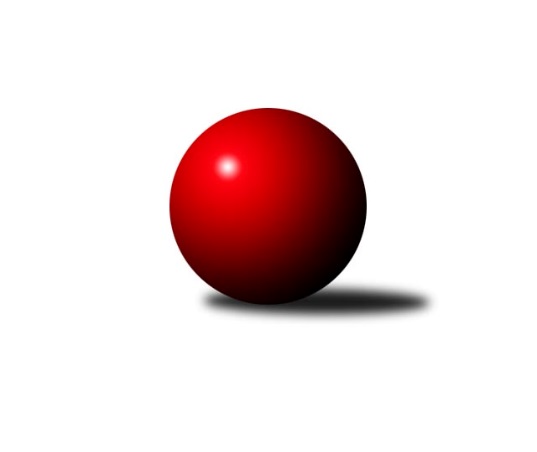 Č.7Ročník 2012/2013	15.11.2012Nejlepšího výkonu v tomto kole: 1662 dosáhlo družstvo: TJ Sokol Sedlnice ˝B˝Okresní přebor Nový Jičín 2012/2013Výsledky 7. kolaSouhrnný přehled výsledků:TJ Frenštát p.R. ˝B˝	- TJ Sokol Sedlnice˝C˝	4:6	1484:1560		14.11.TJ Sokol Sedlnice ˝B˝	- KK Lipník nad Bečvou ˝B˝	6:4	1662:1613		15.11.TJ Spartak Bílovec˝B˝	- TJ Odry ˝B˝	8:2	1627:1583		15.11.Tabulka družstev:	1.	TJ Sokol Sedlnice˝C˝	7	6	0	1	50 : 20 	 	 1584	12	2.	KK Lipník nad Bečvou ˝B˝	7	5	0	2	42 : 28 	 	 1573	10	3.	TJ Odry ˝B˝	7	4	0	3	37 : 33 	 	 1590	8	4.	TJ Sokol Sedlnice ˝B˝	7	4	0	3	37 : 33 	 	 1589	8	5.	TJ Spartak Bílovec˝B˝	7	1	0	6	26 : 44 	 	 1542	2	6.	TJ Frenštát p.R. ˝B˝	7	1	0	6	18 : 52 	 	 1418	2Podrobné výsledky kola:	 TJ Frenštát p.R. ˝B˝	1484	4:6	1560	TJ Sokol Sedlnice˝C˝	Miroslav Makový	 	 189 	 207 		396 	 2:0 	 384 	 	187 	 197		David Juřica	Jiří Petr	 	 200 	 180 		380 	 0:2 	 381 	 	193 	 188		Veronika Poláčková	Jaromír Matějek	 	 209 	 194 		403 	 2:0 	 378 	 	189 	 189		David Mrkvica	Zdeněk Zouna *1	 	 138 	 167 		305 	 0:2 	 417 	 	209 	 208		Stanislav Brejcharozhodčí: střídání: *1 od 51. hodu Pavel HedvíčekNejlepší výkon utkání: 417 - Stanislav Brejcha	 TJ Sokol Sedlnice ˝B˝	1662	6:4	1613	KK Lipník nad Bečvou ˝B˝	Rostislav Kletenský	 	 217 	 234 		451 	 2:0 	 397 	 	214 	 183		Jan Špalek	Renáta Janyšková	 	 205 	 219 		424 	 2:0 	 370 	 	177 	 193		Martin Sekanina	Michaela Tobolová	 	 185 	 208 		393 	 0:2 	 442 	 	212 	 230		Vlastimila Kolářová	Radek Mikulský	 	 194 	 200 		394 	 0:2 	 404 	 	190 	 214		Jaroslav Kopparozhodčí: Nejlepší výkon utkání: 451 - Rostislav Kletenský	 TJ Spartak Bílovec˝B˝	1627	8:2	1583	TJ Odry ˝B˝	Tomáš Binar	 	 216 	 211 		427 	 2:0 	 416 	 	199 	 217		Jiří Brož	Miloš Šrot	 	 199 	 207 		406 	 2:0 	 388 	 	198 	 190		Daniel Ševčík st.	Filip Sýkora	 	 207 	 205 		412 	 2:0 	 385 	 	195 	 190		Daniel Malina	David Binar	 	 181 	 201 		382 	 0:2 	 394 	 	197 	 197		Daniel Donéérozhodčí: Nejlepší výkon utkání: 427 - Tomáš BinarPořadí jednotlivců:	jméno hráče	družstvo	celkem	plné	dorážka	chyby	poměr kuž.	Maximum	1.	Daniel Malina 	TJ Odry ˝B˝	411.67	284.8	126.9	7.2	4/4	(460)	2.	Vlastimila Kolářová 	KK Lipník nad Bečvou ˝B˝	411.67	285.8	125.9	5.6	4/4	(442)	3.	Renáta Janyšková 	TJ Sokol Sedlnice ˝B˝	410.83	289.5	121.3	5.4	3/4	(448)	4.	Tomáš Binar 	TJ Spartak Bílovec˝B˝	410.38	280.1	130.3	6.6	4/4	(435)	5.	Jaroslav Koppa 	KK Lipník nad Bečvou ˝B˝	410.08	284.2	125.9	9.0	4/4	(430)	6.	Stanislav Brejcha 	TJ Sokol Sedlnice˝C˝	408.50	286.6	121.9	7.1	4/4	(441)	7.	Jiří Brož 	TJ Odry ˝B˝	403.25	284.3	118.9	5.0	4/4	(429)	8.	David Mrkvica 	TJ Sokol Sedlnice˝C˝	402.25	274.3	127.9	7.3	4/4	(450)	9.	David Binar 	TJ Spartak Bílovec˝B˝	401.67	282.6	119.0	7.7	4/4	(429)	10.	Rostislav Kletenský 	TJ Sokol Sedlnice ˝B˝	400.69	277.6	123.1	7.6	4/4	(461)	11.	David Juřica 	TJ Sokol Sedlnice˝C˝	394.69	277.1	117.6	9.0	4/4	(422)	12.	Michaela Tobolová 	TJ Sokol Sedlnice ˝B˝	394.63	275.8	118.9	6.8	4/4	(403)	13.	Jan Špalek 	KK Lipník nad Bečvou ˝B˝	392.92	275.5	117.4	7.0	4/4	(410)	14.	Daniel Ševčík  st.	TJ Odry ˝B˝	385.17	278.0	107.2	9.8	4/4	(431)	15.	Jan Schwarzer 	TJ Sokol Sedlnice ˝B˝	383.88	267.4	116.5	11.4	4/4	(409)	16.	Daniel Donéé 	TJ Odry ˝B˝	380.08	273.1	107.0	8.6	4/4	(399)	17.	Pavel Tobiáš 	TJ Frenštát p.R. ˝B˝	377.08	259.7	117.4	10.8	4/4	(391)	18.	Veronika Poláčková 	TJ Sokol Sedlnice˝C˝	375.88	271.8	104.1	9.4	4/4	(454)	19.	Miloš Šrot 	TJ Spartak Bílovec˝B˝	365.08	261.5	103.6	11.3	4/4	(406)	20.	Martin Sekanina 	KK Lipník nad Bečvou ˝B˝	363.50	263.3	100.3	9.5	4/4	(378)	21.	Jiří Petr 	TJ Frenštát p.R. ˝B˝	354.50	259.9	94.6	10.3	4/4	(382)	22.	Zdeněk Zouna 	TJ Frenštát p.R. ˝B˝	313.83	222.5	91.3	17.5	3/4	(358)		Nikola Tobolová 	TJ Sokol Sedlnice˝C˝	427.50	288.5	139.0	5.0	1/4	(448)		Jaroslav Míka 	TJ Odry ˝B˝	413.00	283.0	130.0	6.0	1/4	(413)		Miroslav Makový 	TJ Frenštát p.R. ˝B˝	406.50	283.2	123.3	6.0	2/4	(434)		Jaromír Matějek 	TJ Frenštát p.R. ˝B˝	403.00	280.0	123.0	6.0	1/4	(403)		Jan Šebek 	TJ Odry ˝B˝	401.00	275.0	126.0	6.0	1/4	(419)		Radek Mikulský 	TJ Sokol Sedlnice ˝B˝	400.00	272.0	128.0	9.5	2/4	(406)		Jana Kulhánková 	KK Lipník nad Bečvou ˝B˝	396.00	279.8	116.3	5.3	1/4	(418)		Filip Sýkora 	TJ Spartak Bílovec˝B˝	376.00	279.4	96.6	11.1	2/4	(412)		Emil Rubač 	TJ Spartak Bílovec˝B˝	369.50	271.0	98.5	12.0	2/4	(392)		Tomáš Hromada 	TJ Frenštát p.R. ˝B˝	357.83	254.0	103.8	9.8	2/4	(364)		Jiří Ambrož 	TJ Frenštát p.R. ˝B˝	356.50	264.0	92.5	15.5	2/4	(359)		Ladislav Mandák 	KK Lipník nad Bečvou ˝B˝	344.00	275.0	69.0	18.0	1/4	(344)		Mikuláš Karnovský 	TJ Spartak Bílovec˝B˝	330.00	242.0	88.0	15.0	1/4	(330)Sportovně technické informace:Starty náhradníků:registrační číslo	jméno a příjmení 	datum startu 	družstvo	číslo startu
Hráči dopsaní na soupisku:registrační číslo	jméno a příjmení 	datum startu 	družstvo	Program dalšího kola:8. kolo22.11.2012	čt	17:00	TJ Sokol Sedlnice ˝B˝ - TJ Frenštát p.R. ˝B˝	22.11.2012	čt	17:00	KK Lipník nad Bečvou ˝B˝ - TJ Spartak Bílovec˝B˝	22.11.2012	čt	17:00	TJ Odry ˝B˝ - TJ Sokol Sedlnice˝C˝	Nejlepší šestka kola - absolutněNejlepší šestka kola - absolutněNejlepší šestka kola - absolutněNejlepší šestka kola - absolutněNejlepší šestka kola - dle průměru kuželenNejlepší šestka kola - dle průměru kuželenNejlepší šestka kola - dle průměru kuželenNejlepší šestka kola - dle průměru kuželenNejlepší šestka kola - dle průměru kuželenPočetJménoNázev týmuVýkonPočetJménoNázev týmuPrůměr (%)Výkon5xRostislav KletenskýSedlnice B4515xRostislav KletenskýSedlnice B113.284512xVlastimila KolářováLipník B4423xVlastimila KolářováLipník B111.024424xTomáš BinarBílovec B4274xTomáš BinarBílovec B110.294273xRenáta JanyškováSedlnice B4243xStanislav BrejchaSedlnice C109.744173xStanislav BrejchaSedlnice C4172xJiří BrožTJ Odry B107.454162xJiří BrožTJ Odry B4163xRenáta JanyškováSedlnice B106.5424